Об утверждении отчета об исполнениибюджета Малотаябинского сельского поселения Яльчикского района за 9 месяцев 2021 годаРуководствуясь статьей 264.2 Бюджетного кодекса Российской Федерации и статьей 58 Положения о регулировании бюджетных правоотношений в Малотаябинском сельском поселении Яльчикского района,      администрация Малотаябинского сельского поселения Яльчикского района п о с т а н о в л я е т:           1. Утвердить прилагаемый отчет об исполнении бюджета Малотаябинского сельского поселения Яльчикского района  за 9 месяцев 2021 года.2. Направить отчет Собранию депутатов Малотаябинского сельского поселения Яльчикского района и в контрольно-счетный орган Яльчикского района.       3. Опубликовать отчет в информационном бюллетене «Вестник Малотаябинского сельского поселения Яльчикского района».Глава Малотаябинского сельского       поселения Яльчикского района                                                                         В.В. Петров  О внесении изменений в Порядок применения к муниципальным служащим администрации Малотаябинского сельского поселения Яльчикского района взысканий за совершение коррупционных правонарушений         В соответствии с  Федеральным законом от 16.12.2019 г. № 432-ФЗ  «О внесении изменений в отдельные законодательные акты Российской Федерации в целях совершенствования законодательства Российской Федерации о противодействии коррупции», на основании Протеста прокуратуры Яльчикского района Чувашской Республики от 15.10.2021, администрация Малотаябинского сельского поселения Яльчикского района Чувашской Республики ПОСТАНОВЛЯЕТ:1. Внести в Порядок применения к муниципальным служащим администрации Малотаябинского сельского поселения Яльчикского района взысканий за совершение коррупционных правонарушений, утвержденный постановлением администрации Малотаябинского сельского поселения от 11.09.2018г №44 (с изменениями от 20.11.2018г. № 65, от 03.12.2018г. №67, от 20.04.2020г. №22) следующие изменения:1) пункт 1 Порядка  изложить в следующей редакции:«Порядок применения и снятия дисциплинарных взысканий определяется трудовым законодательством, за исключением случаев, предусмотренных настоящим Федеральным законом".         2. Настоящее постановление вступает в силу после его официального опубликования. Глава Малотаябинского сельского поселения Яльчикского района                                                                                        В.В. ПетровИнформационный бюллетень «Вестник Малотаябинского сельского поселения Яльчикского района»отпечатан в администрации Малотаябинского сельского поселения Яльчикского района Чувашской РеспубликиАдрес: д.Малая Таяба, ул. Новая, д.17                                 Тираж  10 экз.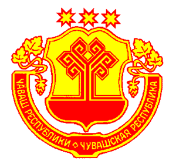 Информационный бюллетеньВестник Малотаябинского сельского поселения Яльчикского районаУТВЕРЖДЕНРешением Собрания депутатов Малотаябинского сельского поселения Яльчикского района№ 2/5 от “01” февраля 2008г.№40“26” октября 2021г.Чёваш РеспубликиЕлч.к район.К.=.н Таяпаял поселений.н администраций.ЙЫШЁНУ2021 =. октябр.н  26 -м.ш.   45№К.=.н Таяпа ял.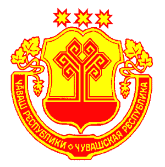 Чувашская РеспубликаЯльчикский районАдминистрацияМалотаябинского сельского поселенияПОСТАНОВЛЕНИЕ«26» октября 2021 г.  №45  д. Малая Таяба Утвержденпостановлением администрации Малотаябинского сельского поселения Яльчикского района  от 26.10.2021г. № 45Утвержденпостановлением администрации Малотаябинского сельского поселения Яльчикского района  от 26.10.2021г. № 45Утвержденпостановлением администрации Малотаябинского сельского поселения Яльчикского района  от 26.10.2021г. № 45Отчет об исполнении бюджета Малотаябинского сельского поселения Яльчикского района  
за 9 месяцев 2021 годаОтчет об исполнении бюджета Малотаябинского сельского поселения Яльчикского района  
за 9 месяцев 2021 годаОтчет об исполнении бюджета Малотаябинского сельского поселения Яльчикского района  
за 9 месяцев 2021 годаОтчет об исполнении бюджета Малотаябинского сельского поселения Яльчикского района  
за 9 месяцев 2021 годаОтчет об исполнении бюджета Малотаябинского сельского поселения Яльчикского района  
за 9 месяцев 2021 годаКОДЫФорма по ОКУД0503117            Дата01.10.2021Наименование       по ОКПОфинансового органаФинансовый отдел администрации Яльчикского района Финансовый отдел администрации Яльчикского района Финансовый отдел администрации Яльчикского района Глава по БК993Наименование публично-правового образования Малотаябинское сельское поселение Яльчикского районаМалотаябинское сельское поселение Яльчикского районаМалотаябинское сельское поселение Яльчикского района         по ОКТМО97655425Периодичность: месячная, квартальная, годоваяЕдиница измерения:  руб.по ОКЕИ383                                 1. Доходы бюджета                                 1. Доходы бюджета                                 1. Доходы бюджета                                 1. Доходы бюджета                                 1. Доходы бюджета                                 1. Доходы бюджета123456Доходы бюджета - всего010x8 579 393,066 156 350,502 423 042,56в том числе:  НАЛОГОВЫЕ И НЕНАЛОГОВЫЕ ДОХОДЫ010100 1 00 00000 00 0000 000358 100,00303 154,7030 671,29  НАЛОГИ НА ТОВАРЫ (РАБОТЫ, УСЛУГИ), РЕАЛИЗУЕМЫЕ НА ТЕРРИТОРИИ РОССИЙСКОЙ ФЕДЕРАЦИИ010100 1 03 00000 00 0000 000358 100,00303 154,7030 671,29  Акцизы по подакцизным товарам (продукции), производимым на территории Российской Федерации010100 1 03 02000 01 0000 110358 100,00303 154,7030 671,29  Доходы от уплаты акцизов на дизельное топливо, подлежащие распределению между бюджетами субъектов Российской Федерации и местными бюджетами с учетом установленных дифференцированных нормативов отчислений в местные бюджеты010100 1 03 02230 01 0000 110152 300,00137 502,4114 797,59  Доходы от уплаты акцизов на дизельное топливо, подлежащие распределению между бюджетами субъектов Российской Федерации и местными бюджетами с учетом установленных дифференцированных нормативов отчислений в местные бюджеты (по нормативам, установленным федеральным законом о федеральном бюджете в целях формирования дорожных фондов субъектов Российской Федерации)010100 1 03 02231 01 0000 110152 300,00137 502,4114 797,59  Доходы от уплаты акцизов на моторные масла для дизельных и (или) карбюраторных (инжекторных) двигателей, подлежащие распределению между бюджетами субъектов Российской Федерации и местными бюджетами с учетом установленных дифференцированных нормативов отчислений в местные бюджеты010100 1 03 02240 01 0000 1101 200,00982,83217,17  Доходы от уплаты акцизов на моторные масла для дизельных и (или) карбюраторных (инжекторных) двигателей, подлежащие распределению между бюджетами субъектов Российской Федерации и местными бюджетами с учетом установленных дифференцированных нормативов отчислений в местные бюджеты (по нормативам, установленным федеральным законом о федеральном бюджете в целях формирования дорожных фондов субъектов Российской Федерации)010100 1 03 02241 01 0000 1101 200,00982,83217,17  Доходы от уплаты акцизов на автомобильный бензин, подлежащие распределению между бюджетами субъектов Российской Федерации и местными бюджетами с учетом установленных дифференцированных нормативов отчислений в местные бюджеты010100 1 03 02250 01 0000 110204 600,00188 943,4715 656,53  Доходы от уплаты акцизов на автомобильный бензин, подлежащие распределению между бюджетами субъектов Российской Федерации и местными бюджетами с учетом установленных дифференцированных нормативов отчислений в местные бюджеты (по нормативам, установленным федеральным законом о федеральном бюджете в целях формирования дорожных фондов субъектов Российской Федерации)010100 1 03 02251 01 0000 110204 600,00188 943,4715 656,53  Доходы от уплаты акцизов на прямогонный бензин, подлежащие распределению между бюджетами субъектов Российской Федерации и местными бюджетами с учетом установленных дифференцированных нормативов отчислений в местные бюджеты010100 1 03 02260 01 0000 110--24 274,01-  Доходы от уплаты акцизов на прямогонный бензин, подлежащие распределению между бюджетами субъектов Российской Федерации и местными бюджетами с учетом установленных дифференцированных нормативов отчислений в местные бюджеты (по нормативам, установленным федеральным законом о федеральном бюджете в целях формирования дорожных фондов субъектов Российской Федерации)010100 1 03 02261 01 0000 110--24 274,01-  НАЛОГОВЫЕ И НЕНАЛОГОВЫЕ ДОХОДЫ010182 1 00 00000 00 0000 000969 000,00136 450,71841 643,27  НАЛОГИ НА ПРИБЫЛЬ, ДОХОДЫ010182 1 01 00000 00 0000 00090 000,0090 383,752 184,64  Налог на доходы физических лиц010182 1 01 02000 01 0000 11090 000,0090 383,752 184,64  Налог на доходы физических лиц с доходов, источником которых является налоговый агент, за исключением доходов, в отношении которых исчисление и уплата налога осуществляются в соответствии со статьями 227, 227.1 и 228 Налогового кодекса Российской Федерации010182 1 01 02010 01 0000 11090 000,0088 982,262 184,64  Налог на доходы физических лиц с доходов, источником которых является налоговый агент, за исключением доходов, в отношении которых исчисление и уплата налога осуществляются в соответствии со статьями 227, 227.1 и 228 Налогового кодекса Российской Федерации (сумма платежа (перерасчеты, недоимка и задолженность по соответствующему платежу, в том числе по отмененному)010182 1 01 02010 01 1000 11090 000,0087 815,362 184,64  Налог на доходы физических лиц с доходов, источником которых является налоговый агент, за исключением доходов, в отношении которых исчисление и уплата налога осуществляются в соответствии со статьями 227, 227.1 и 228 Налогового кодекса Российской Федерации (пени по соответствующему платежу)010182 1 01 02010 01 2100 110-71,58-  Налог на доходы физических лиц с доходов, источником которых является налоговый агент, за исключением доходов, в отношении которых исчисление и уплата налога осуществляются в соответствии со статьями 227, 227.1 и 228 Налогового кодекса Российской Федерации (суммы денежных взысканий (штрафов) по соответствующему платежу согласно законодательству Российской Федерации)010182 1 01 02010 01 3000 110-1 095,32-  Налог на доходы физических лиц с доходов, полученных физическими лицами в соответствии со статьей 228 Налогового кодекса Российской Федерации010182 1 01 02030 01 0000 110-1 401,49-  Налог на доходы физических лиц с доходов, полученных физическими лицами в соответствии со статьей 228 Налогового кодекса Российской Федерации (сумма платежа (перерасчеты, недоимка и задолженность по соответствующему платежу, в том числе по отмененному)010182 1 01 02030 01 1000 110-1 398,65-  Налог на доходы физических лиц с доходов, полученных физическими лицами в соответствии со статьей 228 Налогового кодекса Российской Федерации (пени по соответствующему платежу)010182 1 01 02030 01 2100 110-2,84-  НАЛОГИ НА СОВОКУПНЫЙ ДОХОД010182 1 05 00000 00 0000 00039 000,0044 898,00-  Единый сельскохозяйственный налог010182 1 05 03000 01 0000 11039 000,0044 898,00-  Единый сельскохозяйственный налог010182 1 05 03010 01 0000 11039 000,0044 898,00-  Единый сельскохозяйственный налог (сумма платежа (перерасчеты, недоимка и задолженность по соответствующему платежу, в том числе по отмененному)010182 1 05 03010 01 1000 11039 000,0044 881,50-  Единый сельскохозяйственный налог (пени по соответствующему платежу)010182 1 05 03010 01 2100 110-16,50-  НАЛОГИ НА ИМУЩЕСТВО010182 1 06 00000 00 0000 000840 000,001 168,96839 458,63  Налог на имущество физических лиц010182 1 06 01000 00 0000 110200 000,00-19 331,88219 336,74  Налог на имущество физических лиц, взимаемый по ставкам, применяемым к объектам налогообложения, расположенным в границах сельских поселений010182 1 06 01030 10 0000 110200 000,00-19 331,88219 336,74  Налог на имущество физических лиц, взимаемый по ставкам, применяемым к объектам налогообложения, расположенным в границах сельских поселений (сумма платежа (перерасчеты, недоимка и задолженность по соответствующему платежу, в том числе по отмененному)010182 1 06 01030 10 1000 110200 000,00-19 336,74219 336,74  Налог на имущество физических лиц, взимаемый по ставкам, применяемым к объектам налогообложения, расположенным в границах сельских поселений (пени по соответствующему платежу)010182 1 06 01030 10 2100 110-4,86-  Земельный налог010182 1 06 06000 00 0000 110640 000,0020 500,84620 121,89  Земельный налог с организаций010182 1 06 06030 00 0000 11065 000,00-17 881,0682 886,86  Земельный налог с организаций, обладающих земельным участком, расположенным в границах сельских поселений010182 1 06 06033 10 0000 11065 000,00-17 881,0682 886,86  Земельный налог с организаций, обладающих земельным участком, расположенным в границах сельских поселений  (сумма платежа (перерасчеты, недоимка и задолженность по соответствующему платежу, в том числе по отмененному)010182 1 06 06033 10 1000 11065 000,00-17 886,8682 886,86  Земельный налог с организаций, обладающих земельным участком, расположенным в границах  сельских  поселений  (пени по соответствующему платежу)010182 1 06 06033 10 2100 110-5,80-  Земельный налог с физических лиц010182 1 06 06040 00 0000 110575 000,0038 381,90537 235,03  Земельный налог с физических лиц, обладающих земельным участком, расположенным в границах сельских поселений010182 1 06 06043 10 0000 110575 000,0038 381,90537 235,03  Земельный налог с физических лиц, обладающих земельным участком, расположенным в границах сельских поселений  (сумма платежа (перерасчеты, недоимка и задолженность по соответствующему платежу, в том числе по отмененному)010182 1 06 06043 10 1000 110575 000,0037 764,97537 235,03  Земельный налог с физических лиц, обладающих земельным участком, расположенным в границах сельских поселений  (пени по соответствующему платежу)010182 1 06 06043 10 2100 110-616,93-  НАЛОГОВЫЕ И НЕНАЛОГОВЫЕ ДОХОДЫ010993 1 00 00000 00 0000 000199 012,00198 275,4610 424,42  ГОСУДАРСТВЕННАЯ ПОШЛИНА010993 1 08 00000 00 0000 0002 000,002 100,00-  Государственная пошлина за совершение нотариальных действий (за исключением действий, совершаемых консульскими учреждениями Российской Федерации)010993 1 08 04000 01 0000 1102 000,002 100,00-  Государственная пошлина за совершение нотариальных действий должностными лицами органов местного самоуправления, уполномоченными в соответствии с законодательными актами Российской Федерации на совершение нотариальных действий010993 1 08 04020 01 0000 1102 000,002 100,00-  ДОХОДЫ ОТ ИСПОЛЬЗОВАНИЯ ИМУЩЕСТВА, НАХОДЯЩЕГОСЯ В ГОСУДАРСТВЕННОЙ И МУНИЦИПАЛЬНОЙ СОБСТВЕННОСТИ010993 1 11 00000 00 0000 000123 100,00112 815,5810 424,42  Доходы, получаемые в виде арендной либо иной платы за передачу в возмездное пользование государственного и муниципального имущества (за исключением имущества бюджетных и автономных учреждений, а также имущества государственных и муниципальных унитарных предприятий, в том числе казенных)010993 1 11 05000 00 0000 120123 100,00112 815,5810 424,42  Доходы, получаемые в виде арендной платы за земли после разграничения государственной собственности на землю, а также средства от продажи права на заключение договоров аренды указанных земельных участков (за исключением земельных участков бюджетных и автономных учреждений)010993 1 11 05020 00 0000 12098 100,0087 675,5810 424,42  Доходы, получаемые в виде арендной платы, а также средства от продажи права на заключение договоров аренды за земли, находящиеся в собственности сельских поселений (за исключением земельных участков муниципальных бюджетных и автономных учреждений)010993 1 11 05025 10 0000 12098 100,0087 675,5810 424,42  Доходы от сдачи в аренду имущества, находящегося в оперативном управлении органов государственной власти, органов местного самоуправления, органов управления государственными внебюджетными фондами и созданных ими учреждений (за исключением имущества бюджетных и автономных учреждений)010993 1 11 05030 00 0000 12025 000,0025 140,00-  Доходы от сдачи в аренду имущества, находящегося в оперативном управлении органов управления сельских поселений и созданных ими учреждений (за исключением имущества муниципальных бюджетных и автономных учреждений)010993 1 11 05035 10 0000 12025 000,0025 140,00-  ДОХОДЫ ОТ ПРОДАЖИ МАТЕРИАЛЬНЫХ И НЕМАТЕРИАЛЬНЫХ АКТИВОВ010993 1 14 00000 00 0000 00073 912,0073 912,50-  Доходы от реализации имущества, находящегося в государственной и муниципальной собственности (за исключением движимого имущества бюджетных и автономных учреждений, а также имущества государственных и муниципальных унитарных предприятий, в том числе казенных)010993 1 14 02000 00 0000 00073 912,0073 912,50-  Доходы от реализации имущества, находящегося в собственности сельских поселений (за исключением движимого имущества муниципальных бюджетных и автономных учреждений, а также имущества муниципальных унитарных предприятий, в том числе казенных), в части реализации основных средств по указанному имуществу010993 1 14 02050 10 0000 41073 912,0073 912,50-  Доходы от реализации иного имущества, находящегося в собственности сельских поселений (за исключением имущества муниципальных бюджетных и автономных учреждений, а также имущества муниципальных унитарных предприятий, в том числе казенных), в части реализации основных средств по указанному имуществу010993 1 14 02053 10 0000 41073 912,0073 912,50-  ШТРАФЫ, САНКЦИИ, ВОЗМЕЩЕНИЕ УЩЕРБА010993 1 16 00000 00 0000 000-9 447,38-  Штрафы, неустойки, пени, уплаченные в соответствии с законом или договором в случае неисполнения или ненадлежащего исполнения обязательств перед государственным (муниципальным) органом, органом управления государственным внебюджетным фондом, казенным учреждением, Центральным банком Российской Федерации, иной организацией, действующей от имени Российской Федерации010993 1 16 07000 00 0000 140-9 447,38-  Штрафы, неустойки, пени, уплаченные в случае просрочки исполнения поставщиком (подрядчиком, исполнителем) обязательств, предусмотренных государственным (муниципальным) контрактом010993 1 16 07010 00 0000 140-9 447,38-  Штрафы, неустойки, пени, уплаченные в случае просрочки исполнения поставщиком (подрядчиком, исполнителем) обязательств, предусмотренных муниципальным контрактом, заключенным муниципальным органом, казенным учреждением сельского поселения010993 1 16 07010 10 0000 140-9 447,38-  БЕЗВОЗМЕЗДНЫЕ ПОСТУПЛЕНИЯ010993 2 00 00000 00 0000 0007 053 281,065 518 469,631 535 794,36  БЕЗВОЗМЕЗДНЫЕ ПОСТУПЛЕНИЯ ОТ ДРУГИХ БЮДЖЕТОВ БЮДЖЕТНОЙ СИСТЕМЫ РОССИЙСКОЙ ФЕДЕРАЦИИ010993 2 02 00000 00 0000 0007 038 119,255 502 324,891 535 794,36  Дотации бюджетам бюджетной системы Российской Федерации010993 2 02 10000 00 0000 1502 598 589,002 064 672,00533 917,00  Дотации на выравнивание бюджетной обеспеченности010993 2 02 15001 00 0000 1501 695 689,001 271 772,00423 917,00  Дотации бюджетам сельских поселений на выравнивание бюджетной обеспеченности из бюджета субъекта Российской Федерации010993 2 02 15001 10 0000 1501 695 689,001 271 772,00423 917,00  Дотации бюджетам на поддержку мер по обеспечению сбалансированности бюджетов010993 2 02 15002 00 0000 150902 900,00792 900,00110 000,00  Дотации бюджетам сельских поселений на поддержку мер по обеспечению сбалансированности бюджетов010993 2 02 15002 10 0000 150902 900,00792 900,00110 000,00  Субсидии бюджетам бюджетной системы Российской Федерации (межбюджетные субсидии)010993 2 02 20000 00 0000 1504 225 736,253 249 819,89975 916,36  Субсидии бюджетам на осуществление дорожной деятельности в отношении автомобильных дорог общего пользования, а также капитального ремонта и ремонта дворовых территорий многоквартирных домов, проездов к дворовым территориям многоквартирных домов населенных пунктов010993 2 02 20216 00 0000 150222 992,00222 992,00-  Субсидии бюджетам сельских поселений на осуществление дорожной деятельности в отношении автомобильных дорог общего пользования, а также капитального ремонта и ремонта дворовых территорий многоквартирных домов, проездов к дворовым территориям многоквартирных домов населенных пунктов010993 2 02 20216 10 0000 150222 992,00222 992,00-  Субсидии бюджетам на поддержку отрасли культуры010993 2 02 25519 00 0000 150175 000,00175 000,00-  Субсидии бюджетам сельских поселений на поддержку отрасли культуры010993 2 02 25519 10 0000 150175 000,00175 000,00-  Прочие субсидии010993 2 02 29999 00 0000 1503 827 744,252 851 827,89975 916,36  Прочие субсидии бюджетам сельских поселений010993 2 02 29999 10 0000 1503 827 744,252 851 827,89975 916,36  Субвенции бюджетам бюджетной системы Российской Федерации010993 2 02 30000 00 0000 150103 716,0077 755,0025 961,00  Субвенции местным бюджетам на выполнение передаваемых полномочий субъектов Российской Федерации010993 2 02 30024 00 0000 15036,0036,00-  Субвенции бюджетам сельских поселений на выполнение передаваемых полномочий субъектов Российской Федерации010993 2 02 30024 10 0000 15036,0036,00-  Субвенции бюджетам на осуществление первичного воинского учета на территориях, где отсутствуют военные комиссариаты010993 2 02 35118 00 0000 150103 680,0077 719,0025 961,00  Субвенции бюджетам сельских поселений на осуществление первичного воинского учета на территориях, где отсутствуют военные комиссариаты010993 2 02 35118 10 0000 150103 680,0077 719,0025 961,00  Иные межбюджетные трансферты010993 2 02 40000 00 0000 150110 078,00110 078,00-  Прочие межбюджетные трансферты, передаваемые бюджетам010993 2 02 49999 00 0000 150110 078,00110 078,00-  Прочие межбюджетные трансферты, передаваемые бюджетам сельских поселений010993 2 02 49999 10 0000 150110 078,00110 078,00-  ПРОЧИЕ БЕЗВОЗМЕЗДНЫЕ ПОСТУПЛЕНИЯ010993 2 07 00000 00 0000 00015 161,8116 144,74-  Прочие безвозмездные поступления в бюджеты сельских поселений010993 2 07 05000 10 0000 15015 161,8116 144,74-  Прочие безвозмездные поступления в бюджеты сельских поселений010993 2 07 05030 10 0000 15015 161,8116 144,74-                                              2. Расходы бюджета                                              2. Расходы бюджета                                              2. Расходы бюджета                                              2. Расходы бюджета                                              2. Расходы бюджета                                              2. Расходы бюджета                                              2. Расходы бюджета                                              2. Расходы бюджета                                              2. Расходы бюджета                                              2. Расходы бюджета Наименование показателя Наименование показателяКод строкиКод строкиКод расхода по бюджетной классификацииКод расхода по бюджетной классификацииУтвержденные бюджетные назначенияУтвержденные бюджетные назначенияИсполненоИсполненоНеисполненные назначенияНеисполненные назначения Наименование показателя Наименование показателяКод строкиКод строкиКод расхода по бюджетной классификацииКод расхода по бюджетной классификацииУтвержденные бюджетные назначенияУтвержденные бюджетные назначенияИсполненоИсполненоНеисполненные назначенияНеисполненные назначения Наименование показателя Наименование показателяКод строкиКод строкиКод расхода по бюджетной классификацииКод расхода по бюджетной классификацииУтвержденные бюджетные назначенияУтвержденные бюджетные назначенияИсполненоИсполненоНеисполненные назначенияНеисполненные назначения112233445566Расходы бюджета - всегоРасходы бюджета - всего200200xx8 815 615,798 815 615,796 353 078,536 353 078,532 462 537,262 462 537,26в том числе:в том числе:  Поощрение региональной и муниципальных управленческих команд Чувашской Республики за счет средств дотации (гранта) в форме межбюджетного трансферта, предоставляемой из федерального бюджета бюджетам субъектов Российской Федерации за достижение показателей  Поощрение региональной и муниципальных управленческих команд Чувашской Республики за счет средств дотации (гранта) в форме межбюджетного трансферта, предоставляемой из федерального бюджета бюджетам субъектов Российской Федерации за достижение показателей200200993 0104 Ч4 1 04 55491 000993 0104 Ч4 1 04 55491 000103 979,00103 979,00103 979,00103 979,00--  Расходы на выплаты персоналу в целях обеспечения выполнения функций государственными (муниципальными) органами, казенными учреждениями, органами управления государственными внебюджетными фондами  Расходы на выплаты персоналу в целях обеспечения выполнения функций государственными (муниципальными) органами, казенными учреждениями, органами управления государственными внебюджетными фондами200200993 0104 Ч4 1 04 55491 100993 0104 Ч4 1 04 55491 100103 979,00103 979,00103 979,00103 979,00--  Расходы на выплаты персоналу государственных (муниципальных) органов  Расходы на выплаты персоналу государственных (муниципальных) органов200200993 0104 Ч4 1 04 55491 120993 0104 Ч4 1 04 55491 120103 979,00103 979,00103 979,00103 979,00--  Фонд оплаты труда государственных (муниципальных) органов  Фонд оплаты труда государственных (муниципальных) органов200200993 0104 Ч4 1 04 55491 121993 0104 Ч4 1 04 55491 121--79 860,9879 860,98--  Взносы по обязательному социальному страхованию на выплаты денежного содержания и иные выплаты работникам государственных (муниципальных) органов  Взносы по обязательному социальному страхованию на выплаты денежного содержания и иные выплаты работникам государственных (муниципальных) органов200200993 0104 Ч4 1 04 55491 129993 0104 Ч4 1 04 55491 129--24 118,0224 118,02--  Обеспечение функций муниципальных органов  Обеспечение функций муниципальных органов200200993 0104 Ч5 Э 01 00200 000993 0104 Ч5 Э 01 00200 0001 216 624,461 216 624,46844 963,80844 963,80371 660,66371 660,66  Расходы на выплаты персоналу в целях обеспечения выполнения функций государственными (муниципальными) органами, казенными учреждениями, органами управления государственными внебюджетными фондами  Расходы на выплаты персоналу в целях обеспечения выполнения функций государственными (муниципальными) органами, казенными учреждениями, органами управления государственными внебюджетными фондами200200993 0104 Ч5 Э 01 00200 100993 0104 Ч5 Э 01 00200 1001 115 408,001 115 408,00789 383,90789 383,90326 024,10326 024,10  Расходы на выплаты персоналу государственных (муниципальных) органов  Расходы на выплаты персоналу государственных (муниципальных) органов200200993 0104 Ч5 Э 01 00200 120993 0104 Ч5 Э 01 00200 1201 115 408,001 115 408,00789 383,90789 383,90326 024,10326 024,10  Фонд оплаты труда государственных (муниципальных) органов  Фонд оплаты труда государственных (муниципальных) органов200200993 0104 Ч5 Э 01 00200 121993 0104 Ч5 Э 01 00200 121--620 030,14620 030,14--  Взносы по обязательному социальному страхованию на выплаты денежного содержания и иные выплаты работникам государственных (муниципальных) органов  Взносы по обязательному социальному страхованию на выплаты денежного содержания и иные выплаты работникам государственных (муниципальных) органов200200993 0104 Ч5 Э 01 00200 129993 0104 Ч5 Э 01 00200 129--169 353,76169 353,76--  Закупка товаров, работ и услуг для обеспечения государственных (муниципальных) нужд  Закупка товаров, работ и услуг для обеспечения государственных (муниципальных) нужд200200993 0104 Ч5 Э 01 00200 200993 0104 Ч5 Э 01 00200 200100 216,46100 216,4655 579,9055 579,9044 636,5644 636,56  Иные закупки товаров, работ и услуг для обеспечения государственных (муниципальных) нужд  Иные закупки товаров, работ и услуг для обеспечения государственных (муниципальных) нужд200200993 0104 Ч5 Э 01 00200 240993 0104 Ч5 Э 01 00200 240100 216,46100 216,4655 579,9055 579,9044 636,5644 636,56  Закупка товаров, работ, услуг в сфере информационно-коммуникационных технологий  Закупка товаров, работ, услуг в сфере информационно-коммуникационных технологий200200993 0104 Ч5 Э 01 00200 242993 0104 Ч5 Э 01 00200 242--36 609,1436 609,14--  Прочая закупка товаров, работ и услуг  Прочая закупка товаров, работ и услуг200200993 0104 Ч5 Э 01 00200 244993 0104 Ч5 Э 01 00200 244--18 970,7618 970,76--  Иные бюджетные ассигнования  Иные бюджетные ассигнования200200993 0104 Ч5 Э 01 00200 800993 0104 Ч5 Э 01 00200 8001 000,001 000,00--1 000,001 000,00  Уплата налогов, сборов и иных платежей  Уплата налогов, сборов и иных платежей200200993 0104 Ч5 Э 01 00200 850993 0104 Ч5 Э 01 00200 8501 000,001 000,00--1 000,001 000,00  Резервный фонд администрации муниципального образования Чувашской Республики  Резервный фонд администрации муниципального образования Чувашской Республики200200993 0111 Ч4 1 01 73430 000993 0111 Ч4 1 01 73430 0002 000,002 000,00--2 000,002 000,00  Иные бюджетные ассигнования  Иные бюджетные ассигнования200200993 0111 Ч4 1 01 73430 800993 0111 Ч4 1 01 73430 8002 000,002 000,00--2 000,002 000,00  Резервные средства  Резервные средства200200993 0111 Ч4 1 01 73430 870993 0111 Ч4 1 01 73430 8702 000,002 000,00--2 000,002 000,00  Переподготовка и повышение квалификации кадров для муниципальной службы  Переподготовка и повышение квалификации кадров для муниципальной службы200200993 0113 Ч5 3 02 73710 000993 0113 Ч5 3 02 73710 0006 650,006 650,003 850,003 850,002 800,002 800,00  Закупка товаров, работ и услуг для обеспечения государственных (муниципальных) нужд  Закупка товаров, работ и услуг для обеспечения государственных (муниципальных) нужд200200993 0113 Ч5 3 02 73710 200993 0113 Ч5 3 02 73710 2006 650,006 650,003 850,003 850,002 800,002 800,00  Иные закупки товаров, работ и услуг для обеспечения государственных (муниципальных) нужд  Иные закупки товаров, работ и услуг для обеспечения государственных (муниципальных) нужд200200993 0113 Ч5 3 02 73710 240993 0113 Ч5 3 02 73710 2406 650,006 650,003 850,003 850,002 800,002 800,00  Прочая закупка товаров, работ и услуг  Прочая закупка товаров, работ и услуг200200993 0113 Ч5 3 02 73710 244993 0113 Ч5 3 02 73710 244--3 850,003 850,00--  Выполнение других обязательств муниципального образования Чувашской Республики  Выполнение других обязательств муниципального образования Чувашской Республики200200993 0113 Ч5 Э 01 73770 000993 0113 Ч5 Э 01 73770 0003 052,003 052,003 052,003 052,00--  Иные бюджетные ассигнования  Иные бюджетные ассигнования200200993 0113 Ч5 Э 01 73770 800993 0113 Ч5 Э 01 73770 8003 052,003 052,003 052,003 052,00--  Уплата налогов, сборов и иных платежей  Уплата налогов, сборов и иных платежей200200993 0113 Ч5 Э 01 73770 850993 0113 Ч5 Э 01 73770 8503 052,003 052,003 052,003 052,00--  Уплата иных платежей  Уплата иных платежей200200993 0113 Ч5 Э 01 73770 853993 0113 Ч5 Э 01 73770 853--3 052,003 052,00--  Осуществление первичного воинского учета на территориях, где отсутствуют военные комиссариаты, за счет субвенции, предоставляемой из федерального бюджета  Осуществление первичного воинского учета на территориях, где отсутствуют военные комиссариаты, за счет субвенции, предоставляемой из федерального бюджета200200993 0203 Ч4 1 04 51180 000993 0203 Ч4 1 04 51180 000103 680,00103 680,0070 137,2170 137,2133 542,7933 542,79  Расходы на выплаты персоналу в целях обеспечения выполнения функций государственными (муниципальными) органами, казенными учреждениями, органами управления государственными внебюджетными фондами  Расходы на выплаты персоналу в целях обеспечения выполнения функций государственными (муниципальными) органами, казенными учреждениями, органами управления государственными внебюджетными фондами200200993 0203 Ч4 1 04 51180 100993 0203 Ч4 1 04 51180 100103 680,00103 680,0070 137,2170 137,2133 542,7933 542,79  Расходы на выплаты персоналу государственных (муниципальных) органов  Расходы на выплаты персоналу государственных (муниципальных) органов200200993 0203 Ч4 1 04 51180 120993 0203 Ч4 1 04 51180 120103 680,00103 680,0070 137,2170 137,2133 542,7933 542,79  Фонд оплаты труда государственных (муниципальных) органов  Фонд оплаты труда государственных (муниципальных) органов200200993 0203 Ч4 1 04 51180 121993 0203 Ч4 1 04 51180 121--54 564,6854 564,68--  Взносы по обязательному социальному страхованию на выплаты денежного содержания и иные выплаты работникам государственных (муниципальных) органов  Взносы по обязательному социальному страхованию на выплаты денежного содержания и иные выплаты работникам государственных (муниципальных) органов200200993 0203 Ч4 1 04 51180 129993 0203 Ч4 1 04 51180 129--15 572,5315 572,53--  Поощрение региональной и муниципальных управленческих команд Чувашской Республики за счет средств дотации (гранта) в форме межбюджетного трансферта, предоставляемой из федерального бюджета бюджетам субъектов Российской Федерации за достижение показателей  Поощрение региональной и муниципальных управленческих команд Чувашской Республики за счет средств дотации (гранта) в форме межбюджетного трансферта, предоставляемой из федерального бюджета бюджетам субъектов Российской Федерации за достижение показателей200200993 0203 Ч4 1 04 55491 000993 0203 Ч4 1 04 55491 0006 099,006 099,006 099,006 099,00--  Расходы на выплаты персоналу в целях обеспечения выполнения функций государственными (муниципальными) органами, казенными учреждениями, органами управления государственными внебюджетными фондами  Расходы на выплаты персоналу в целях обеспечения выполнения функций государственными (муниципальными) органами, казенными учреждениями, органами управления государственными внебюджетными фондами200200993 0203 Ч4 1 04 55491 100993 0203 Ч4 1 04 55491 1006 099,006 099,006 099,006 099,00--  Расходы на выплаты персоналу государственных (муниципальных) органов  Расходы на выплаты персоналу государственных (муниципальных) органов200200993 0203 Ч4 1 04 55491 120993 0203 Ч4 1 04 55491 1206 099,006 099,006 099,006 099,00--  Фонд оплаты труда государственных (муниципальных) органов  Фонд оплаты труда государственных (муниципальных) органов200200993 0203 Ч4 1 04 55491 121993 0203 Ч4 1 04 55491 121--4 684,334 684,33--  Взносы по обязательному социальному страхованию на выплаты денежного содержания и иные выплаты работникам государственных (муниципальных) органов  Взносы по обязательному социальному страхованию на выплаты денежного содержания и иные выплаты работникам государственных (муниципальных) органов200200993 0203 Ч4 1 04 55491 129993 0203 Ч4 1 04 55491 129--1 414,671 414,67--  Мероприятия по обеспечению пожарной безопасности муниципальных объектов  Мероприятия по обеспечению пожарной безопасности муниципальных объектов200200993 0310 Ц8 1 04 70280 000993 0310 Ц8 1 04 70280 0001 000,001 000,00--1 000,001 000,00  Закупка товаров, работ и услуг для обеспечения государственных (муниципальных) нужд  Закупка товаров, работ и услуг для обеспечения государственных (муниципальных) нужд200200993 0310 Ц8 1 04 70280 200993 0310 Ц8 1 04 70280 2001 000,001 000,00--1 000,001 000,00  Иные закупки товаров, работ и услуг для обеспечения государственных (муниципальных) нужд  Иные закупки товаров, работ и услуг для обеспечения государственных (муниципальных) нужд200200993 0310 Ц8 1 04 70280 240993 0310 Ц8 1 04 70280 2401 000,001 000,00--1 000,001 000,00  Капитальный ремонт и ремонт автомобильных дорог общего пользования местного значения в границах населенных пунктов поселения  Капитальный ремонт и ремонт автомобильных дорог общего пользования местного значения в границах населенных пунктов поселения200200993 0409 Ч2 1 03 74191 000993 0409 Ч2 1 03 74191 000334 008,00334 008,00325 319,30325 319,308 688,708 688,70  Закупка товаров, работ и услуг для обеспечения государственных (муниципальных) нужд  Закупка товаров, работ и услуг для обеспечения государственных (муниципальных) нужд200200993 0409 Ч2 1 03 74191 200993 0409 Ч2 1 03 74191 200334 008,00334 008,00325 319,30325 319,308 688,708 688,70  Иные закупки товаров, работ и услуг для обеспечения государственных (муниципальных) нужд  Иные закупки товаров, работ и услуг для обеспечения государственных (муниципальных) нужд200200993 0409 Ч2 1 03 74191 240993 0409 Ч2 1 03 74191 240334 008,00334 008,00325 319,30325 319,308 688,708 688,70  Прочая закупка товаров, работ и услуг  Прочая закупка товаров, работ и услуг200200993 0409 Ч2 1 03 74191 244993 0409 Ч2 1 03 74191 244--325 319,30325 319,30--  Капитальный ремонт и ремонт автомобильных дорог общего пользования местного значения в границах населенных пунктов поселения  Капитальный ремонт и ремонт автомобильных дорог общего пользования местного значения в границах населенных пунктов поселения200200993 0409 Ч2 1 03 S4191 000993 0409 Ч2 1 03 S4191 000234 728,00234 728,00234 728,00234 728,00--  Закупка товаров, работ и услуг для обеспечения государственных (муниципальных) нужд  Закупка товаров, работ и услуг для обеспечения государственных (муниципальных) нужд200200993 0409 Ч2 1 03 S4191 200993 0409 Ч2 1 03 S4191 200234 728,00234 728,00234 728,00234 728,00--  Иные закупки товаров, работ и услуг для обеспечения государственных (муниципальных) нужд  Иные закупки товаров, работ и услуг для обеспечения государственных (муниципальных) нужд200200993 0409 Ч2 1 03 S4191 240993 0409 Ч2 1 03 S4191 240234 728,00234 728,00234 728,00234 728,00--  Прочая закупка товаров, работ и услуг  Прочая закупка товаров, работ и услуг200200993 0409 Ч2 1 03 S4191 244993 0409 Ч2 1 03 S4191 244--234 728,00234 728,00--  Содержание автомобильных дорог общего пользования местного значения в границах населенных пунктов поселения  Содержание автомобильных дорог общего пользования местного значения в границах населенных пунктов поселения200200993 0409 Ч2 1 03 S4192 000993 0409 Ч2 1 03 S4192 000247 127,00247 127,00227 137,00227 137,0019 990,0019 990,00  Закупка товаров, работ и услуг для обеспечения государственных (муниципальных) нужд  Закупка товаров, работ и услуг для обеспечения государственных (муниципальных) нужд200200993 0409 Ч2 1 03 S4192 200993 0409 Ч2 1 03 S4192 200247 127,00247 127,00227 137,00227 137,0019 990,0019 990,00  Иные закупки товаров, работ и услуг для обеспечения государственных (муниципальных) нужд  Иные закупки товаров, работ и услуг для обеспечения государственных (муниципальных) нужд200200993 0409 Ч2 1 03 S4192 240993 0409 Ч2 1 03 S4192 240247 127,00247 127,00227 137,00227 137,0019 990,0019 990,00  Прочая закупка товаров, работ и услуг  Прочая закупка товаров, работ и услуг200200993 0409 Ч2 1 03 S4192 244993 0409 Ч2 1 03 S4192 244--227 137,00227 137,00--  Капитальный ремонт источников водоснабжения (водонапорных башен и водозаборных скважин) в населенных пунктах  Капитальный ремонт источников водоснабжения (водонапорных башен и водозаборных скважин) в населенных пунктах200200993 0502 A1 2 01 SA010 000993 0502 A1 2 01 SA010 0001 163 820,001 163 820,001 163 820,001 163 820,00--  Закупка товаров, работ и услуг для обеспечения государственных (муниципальных) нужд  Закупка товаров, работ и услуг для обеспечения государственных (муниципальных) нужд200200993 0502 A1 2 01 SA010 200993 0502 A1 2 01 SA010 2001 163 820,001 163 820,001 163 820,001 163 820,00--  Иные закупки товаров, работ и услуг для обеспечения государственных (муниципальных) нужд  Иные закупки товаров, работ и услуг для обеспечения государственных (муниципальных) нужд200200993 0502 A1 2 01 SA010 240993 0502 A1 2 01 SA010 2401 163 820,001 163 820,001 163 820,001 163 820,00--  Закупка товаров, работ, услуг в целях капитального ремонта государственного (муниципального) имущества  Закупка товаров, работ, услуг в целях капитального ремонта государственного (муниципального) имущества200200993 0502 A1 2 01 SA010 243993 0502 A1 2 01 SA010 243--1 163 820,001 163 820,00--  Капитальный и текущий ремонт объектов водоснабжения (водозаборных сооружений, водопроводов и др.) муниципальных образований  Капитальный и текущий ремонт объектов водоснабжения (водозаборных сооружений, водопроводов и др.) муниципальных образований200200993 0502 A1 3 01 73090 000993 0502 A1 3 01 73090 00060 325,8360 325,8358 432,2058 432,201 893,631 893,63  Закупка товаров, работ и услуг для обеспечения государственных (муниципальных) нужд  Закупка товаров, работ и услуг для обеспечения государственных (муниципальных) нужд200200993 0502 A1 3 01 73090 200993 0502 A1 3 01 73090 20060 325,8360 325,8358 432,2058 432,201 893,631 893,63  Иные закупки товаров, работ и услуг для обеспечения государственных (муниципальных) нужд  Иные закупки товаров, работ и услуг для обеспечения государственных (муниципальных) нужд200200993 0502 A1 3 01 73090 240993 0502 A1 3 01 73090 24060 325,8360 325,8358 432,2058 432,201 893,631 893,63  Закупка товаров, работ, услуг в целях капитального ремонта государственного (муниципального) имущества  Закупка товаров, работ, услуг в целях капитального ремонта государственного (муниципального) имущества200200993 0502 A1 3 01 73090 243993 0502 A1 3 01 73090 243--58 432,2058 432,20--  Эксплуатация, техническое содержание и обслуживание сетей водопровода  Эксплуатация, техническое содержание и обслуживание сетей водопровода200200993 0502 A1 3 01 74870 000993 0502 A1 3 01 74870 0004 800,004 800,00--4 800,004 800,00  Закупка товаров, работ и услуг для обеспечения государственных (муниципальных) нужд  Закупка товаров, работ и услуг для обеспечения государственных (муниципальных) нужд200200993 0502 A1 3 01 74870 200993 0502 A1 3 01 74870 2004 800,004 800,00--4 800,004 800,00  Иные закупки товаров, работ и услуг для обеспечения государственных (муниципальных) нужд  Иные закупки товаров, работ и услуг для обеспечения государственных (муниципальных) нужд200200993 0502 A1 3 01 74870 240993 0502 A1 3 01 74870 2404 800,004 800,00--4 800,004 800,00  Мероприятия в области использования, охраны водных объектов и гидротехнических сооружений  Мероприятия в области использования, охраны водных объектов и гидротехнических сооружений200200993 0502 Ч3 4 03 72330 000993 0502 Ч3 4 03 72330 00055 800,0055 800,0055 800,0055 800,00--  Закупка товаров, работ и услуг для обеспечения государственных (муниципальных) нужд  Закупка товаров, работ и услуг для обеспечения государственных (муниципальных) нужд200200993 0502 Ч3 4 03 72330 200993 0502 Ч3 4 03 72330 20055 800,0055 800,0055 800,0055 800,00--  Иные закупки товаров, работ и услуг для обеспечения государственных (муниципальных) нужд  Иные закупки товаров, работ и услуг для обеспечения государственных (муниципальных) нужд200200993 0502 Ч3 4 03 72330 240993 0502 Ч3 4 03 72330 24055 800,0055 800,0055 800,0055 800,00--  Прочая закупка товаров, работ и услуг  Прочая закупка товаров, работ и услуг200200993 0502 Ч3 4 03 72330 244993 0502 Ч3 4 03 72330 244--55 800,0055 800,00--  Реализация мероприятий по благоустройству дворовых территорий  Реализация мероприятий по благоустройству дворовых территорий200200993 0503 A5 1 02 70851 000993 0503 A5 1 02 70851 00029 594,7729 594,77--29 594,7729 594,77  Закупка товаров, работ и услуг для обеспечения государственных (муниципальных) нужд  Закупка товаров, работ и услуг для обеспечения государственных (муниципальных) нужд200200993 0503 A5 1 02 70851 200993 0503 A5 1 02 70851 20029 594,7729 594,77--29 594,7729 594,77  Иные закупки товаров, работ и услуг для обеспечения государственных (муниципальных) нужд  Иные закупки товаров, работ и услуг для обеспечения государственных (муниципальных) нужд200200993 0503 A5 1 02 70851 240993 0503 A5 1 02 70851 24029 594,7729 594,77--29 594,7729 594,77  Уличное освещение  Уличное освещение200200993 0503 A5 1 02 77400 000993 0503 A5 1 02 77400 000200 648,00200 648,00122 638,83122 638,8378 009,1778 009,17  Закупка товаров, работ и услуг для обеспечения государственных (муниципальных) нужд  Закупка товаров, работ и услуг для обеспечения государственных (муниципальных) нужд200200993 0503 A5 1 02 77400 200993 0503 A5 1 02 77400 200200 648,00200 648,00122 638,83122 638,8378 009,1778 009,17  Иные закупки товаров, работ и услуг для обеспечения государственных (муниципальных) нужд  Иные закупки товаров, работ и услуг для обеспечения государственных (муниципальных) нужд200200993 0503 A5 1 02 77400 240993 0503 A5 1 02 77400 240200 648,00200 648,00122 638,83122 638,8378 009,1778 009,17  Закупка товаров, работ, услуг в целях капитального ремонта государственного (муниципального) имущества  Закупка товаров, работ, услуг в целях капитального ремонта государственного (муниципального) имущества200200993 0503 A5 1 02 77400 243993 0503 A5 1 02 77400 243--20 000,0020 000,00--  Закупка энергетических ресурсов  Закупка энергетических ресурсов200200993 0503 A5 1 02 77400 247993 0503 A5 1 02 77400 247--102 638,83102 638,83--  Реализация мероприятий по благоустройству территории  Реализация мероприятий по благоустройству территории200200993 0503 A5 1 02 77420 000993 0503 A5 1 02 77420 00057 131,2257 131,226 421,146 421,1450 710,0850 710,08  Закупка товаров, работ и услуг для обеспечения государственных (муниципальных) нужд  Закупка товаров, работ и услуг для обеспечения государственных (муниципальных) нужд200200993 0503 A5 1 02 77420 200993 0503 A5 1 02 77420 20057 131,2257 131,226 421,146 421,1450 710,0850 710,08  Иные закупки товаров, работ и услуг для обеспечения государственных (муниципальных) нужд  Иные закупки товаров, работ и услуг для обеспечения государственных (муниципальных) нужд200200993 0503 A5 1 02 77420 240993 0503 A5 1 02 77420 24057 131,2257 131,226 421,146 421,1450 710,0850 710,08  Прочая закупка товаров, работ и услуг  Прочая закупка товаров, работ и услуг200200993 0503 A5 1 02 77420 244993 0503 A5 1 02 77420 244--6 421,146 421,14--  Реализация мероприятий по благоустройству дворовых территорий  Реализация мероприятий по благоустройству дворовых территорий200200993 0503 A5 1 02 S0851 000993 0503 A5 1 02 S0851 0002 056 180,622 056 180,621 038 173,851 038 173,851 018 006,771 018 006,77  Закупка товаров, работ и услуг для обеспечения государственных (муниципальных) нужд  Закупка товаров, работ и услуг для обеспечения государственных (муниципальных) нужд200200993 0503 A5 1 02 S0851 200993 0503 A5 1 02 S0851 2002 056 180,622 056 180,621 038 173,851 038 173,851 018 006,771 018 006,77  Иные закупки товаров, работ и услуг для обеспечения государственных (муниципальных) нужд  Иные закупки товаров, работ и услуг для обеспечения государственных (муниципальных) нужд200200993 0503 A5 1 02 S0851 240993 0503 A5 1 02 S0851 2402 056 180,622 056 180,621 038 173,851 038 173,851 018 006,771 018 006,77  Прочая закупка товаров, работ и услуг  Прочая закупка товаров, работ и услуг200200993 0503 A5 1 02 S0851 244993 0503 A5 1 02 S0851 244--1 038 173,851 038 173,85--  Реализация инициативных проектов  Реализация инициативных проектов200200993 0503 A6 2 01 S6570 000993 0503 A6 2 01 S6570 000954 905,79954 905,79954 905,79954 905,79--  Закупка товаров, работ и услуг для обеспечения государственных (муниципальных) нужд  Закупка товаров, работ и услуг для обеспечения государственных (муниципальных) нужд200200993 0503 A6 2 01 S6570 200993 0503 A6 2 01 S6570 200954 905,79954 905,79954 905,79954 905,79--  Иные закупки товаров, работ и услуг для обеспечения государственных (муниципальных) нужд  Иные закупки товаров, работ и услуг для обеспечения государственных (муниципальных) нужд200200993 0503 A6 2 01 S6570 240993 0503 A6 2 01 S6570 240954 905,79954 905,79954 905,79954 905,79--  Прочая закупка товаров, работ и услуг  Прочая закупка товаров, работ и услуг200200993 0503 A6 2 01 S6570 244993 0503 A6 2 01 S6570 244--954 905,79954 905,79--  Осуществление государственных полномочий Чувашской Республики по ведению учета граждан, нуждающихся в жилых помещениях и имеющих право на государственную поддержку за счет средств республиканского бюджета Чувашской Республики на строительство (приобретение) жилых помещений, по регистрации и учету граждан, имеющих право на получение социальных выплат для приобретения жилья в связи с переселением из районов Крайнего Севера и приравненных к ним местностей, по расчету и предоставлению муниципальными районами субвенций бюджетам поселений для осуществления указанных государственных полномочий и полномочий по ведению учета граждан, проживающих в сельской местности, нуждающихся в жилых помещениях и имеющих право на государственную поддержку в форме социальных выплат на строительство (приобретение) жилых помещений в сельской местности в рамках устойчивого развития сельских территорий  Осуществление государственных полномочий Чувашской Республики по ведению учета граждан, нуждающихся в жилых помещениях и имеющих право на государственную поддержку за счет средств республиканского бюджета Чувашской Республики на строительство (приобретение) жилых помещений, по регистрации и учету граждан, имеющих право на получение социальных выплат для приобретения жилья в связи с переселением из районов Крайнего Севера и приравненных к ним местностей, по расчету и предоставлению муниципальными районами субвенций бюджетам поселений для осуществления указанных государственных полномочий и полномочий по ведению учета граждан, проживающих в сельской местности, нуждающихся в жилых помещениях и имеющих право на государственную поддержку в форме социальных выплат на строительство (приобретение) жилых помещений в сельской местности в рамках устойчивого развития сельских территорий200200993 0505 A2 1 03 12980 000993 0505 A2 1 03 12980 00036,0036,0036,0036,00--  Закупка товаров, работ и услуг для обеспечения государственных (муниципальных) нужд  Закупка товаров, работ и услуг для обеспечения государственных (муниципальных) нужд200200993 0505 A2 1 03 12980 200993 0505 A2 1 03 12980 20036,0036,0036,0036,00--  Иные закупки товаров, работ и услуг для обеспечения государственных (муниципальных) нужд  Иные закупки товаров, работ и услуг для обеспечения государственных (муниципальных) нужд200200993 0505 A2 1 03 12980 240993 0505 A2 1 03 12980 24036,0036,0036,0036,00--  Прочая закупка товаров, работ и услуг  Прочая закупка товаров, работ и услуг200200993 0505 A2 1 03 12980 244993 0505 A2 1 03 12980 244--36,0036,00--  Обеспечение деятельности государственных учреждений культурно-досугового типа и народного творчества  Обеспечение деятельности государственных учреждений культурно-досугового типа и народного творчества200200993 0801 Ц4 1 07 40390 000993 0801 Ц4 1 07 40390 0001 788 826,101 788 826,10951 385,41951 385,41837 440,69837 440,69  Расходы на выплаты персоналу в целях обеспечения выполнения функций государственными (муниципальными) органами, казенными учреждениями, органами управления государственными внебюджетными фондами  Расходы на выплаты персоналу в целях обеспечения выполнения функций государственными (муниципальными) органами, казенными учреждениями, органами управления государственными внебюджетными фондами200200993 0801 Ц4 1 07 40390 100993 0801 Ц4 1 07 40390 100599 587,00599 587,00401 325,93401 325,93198 261,07198 261,07  Расходы на выплаты персоналу казенных учреждений  Расходы на выплаты персоналу казенных учреждений200200993 0801 Ц4 1 07 40390 110993 0801 Ц4 1 07 40390 110599 587,00599 587,00401 325,93401 325,93198 261,07198 261,07  Фонд оплаты труда учреждений  Фонд оплаты труда учреждений200200993 0801 Ц4 1 07 40390 111993 0801 Ц4 1 07 40390 111--310 093,66310 093,66--  Взносы по обязательному социальному страхованию на выплаты по оплате труда работников и иные выплаты работникам учреждений  Взносы по обязательному социальному страхованию на выплаты по оплате труда работников и иные выплаты работникам учреждений200200993 0801 Ц4 1 07 40390 119993 0801 Ц4 1 07 40390 119--91 232,2791 232,27--  Закупка товаров, работ и услуг для обеспечения государственных (муниципальных) нужд  Закупка товаров, работ и услуг для обеспечения государственных (муниципальных) нужд200200993 0801 Ц4 1 07 40390 200993 0801 Ц4 1 07 40390 200583 139,10583 139,10381 123,48381 123,48202 015,62202 015,62  Иные закупки товаров, работ и услуг для обеспечения государственных (муниципальных) нужд  Иные закупки товаров, работ и услуг для обеспечения государственных (муниципальных) нужд200200993 0801 Ц4 1 07 40390 240993 0801 Ц4 1 07 40390 240583 139,10583 139,10381 123,48381 123,48202 015,62202 015,62  Прочая закупка товаров, работ и услуг  Прочая закупка товаров, работ и услуг200200993 0801 Ц4 1 07 40390 244993 0801 Ц4 1 07 40390 244--16 772,0816 772,08--  Закупка энергетических ресурсов  Закупка энергетических ресурсов200200993 0801 Ц4 1 07 40390 247993 0801 Ц4 1 07 40390 247--364 351,40364 351,40--  Межбюджетные трансферты  Межбюджетные трансферты200200993 0801 Ц4 1 07 40390 500993 0801 Ц4 1 07 40390 500571 100,00571 100,00142 542,00142 542,00428 558,00428 558,00  Иные межбюджетные трансферты  Иные межбюджетные трансферты200200993 0801 Ц4 1 07 40390 540993 0801 Ц4 1 07 40390 540571 100,00571 100,00142 542,00142 542,00428 558,00428 558,00  Иные бюджетные ассигнования  Иные бюджетные ассигнования200200993 0801 Ц4 1 07 40390 800993 0801 Ц4 1 07 40390 80035 000,0035 000,0026 394,0026 394,008 606,008 606,00  Уплата налогов, сборов и иных платежей  Уплата налогов, сборов и иных платежей200200993 0801 Ц4 1 07 40390 850993 0801 Ц4 1 07 40390 85035 000,0035 000,0026 394,0026 394,008 606,008 606,00  Уплата налога на имущество организаций и земельного налога  Уплата налога на имущество организаций и земельного налога200200993 0801 Ц4 1 07 40390 851993 0801 Ц4 1 07 40390 851--26 394,0026 394,00--  Выплата денежного поощрения лучшим муниципальным учреждениям культуры, находящимся на территориях сельских поселений, и их работникам в рамках поддержки отрасли культуры  Выплата денежного поощрения лучшим муниципальным учреждениям культуры, находящимся на территориях сельских поселений, и их работникам в рамках поддержки отрасли культуры200200993 0801 Ц4 1 A2 55194 000993 0801 Ц4 1 A2 55194 000175 000,00175 000,00175 000,00175 000,00--  Закупка товаров, работ и услуг для обеспечения государственных (муниципальных) нужд  Закупка товаров, работ и услуг для обеспечения государственных (муниципальных) нужд200200993 0801 Ц4 1 A2 55194 200993 0801 Ц4 1 A2 55194 200175 000,00175 000,00175 000,00175 000,00--  Иные закупки товаров, работ и услуг для обеспечения государственных (муниципальных) нужд  Иные закупки товаров, работ и услуг для обеспечения государственных (муниципальных) нужд200200993 0801 Ц4 1 A2 55194 240993 0801 Ц4 1 A2 55194 240175 000,00175 000,00175 000,00175 000,00--  Прочая закупка товаров, работ и услуг  Прочая закупка товаров, работ и услуг200200993 0801 Ц4 1 A2 55194 244993 0801 Ц4 1 A2 55194 244--175 000,00175 000,00--  Мероприятия по обеспечению пожарной безопасности муниципальных объектов  Мероприятия по обеспечению пожарной безопасности муниципальных объектов200200993 0801 Ц8 1 04 70280 000993 0801 Ц8 1 04 70280 0009 600,009 600,007 200,007 200,002 400,002 400,00  Закупка товаров, работ и услуг для обеспечения государственных (муниципальных) нужд  Закупка товаров, работ и услуг для обеспечения государственных (муниципальных) нужд200200993 0801 Ц8 1 04 70280 200993 0801 Ц8 1 04 70280 2009 600,009 600,007 200,007 200,002 400,002 400,00  Иные закупки товаров, работ и услуг для обеспечения государственных (муниципальных) нужд  Иные закупки товаров, работ и услуг для обеспечения государственных (муниципальных) нужд200200993 0801 Ц8 1 04 70280 240993 0801 Ц8 1 04 70280 2409 600,009 600,007 200,007 200,002 400,002 400,00  Прочая закупка товаров, работ и услуг  Прочая закупка товаров, работ и услуг200200993 0801 Ц8 1 04 70280 244993 0801 Ц8 1 04 70280 244--7 200,007 200,00--Результат исполнения бюджета (дефицит / профицит)Результат исполнения бюджета (дефицит / профицит)450450xx-236 222,73-236 222,73-196 728,03-196 728,03xx                                  3. Источники финансирования дефицита бюджета                                  3. Источники финансирования дефицита бюджета                                  3. Источники финансирования дефицита бюджета                                  3. Источники финансирования дефицита бюджета                                  3. Источники финансирования дефицита бюджета                                  3. Источники финансирования дефицита бюджета                                  3. Источники финансирования дефицита бюджета                                  3. Источники финансирования дефицита бюджета                                  3. Источники финансирования дефицита бюджета                                  3. Источники финансирования дефицита бюджета                                  3. Источники финансирования дефицита бюджета Наименование показателяКод строкиКод строкиКод источника финансирования дефицита бюджета по бюджетной классификацииКод источника финансирования дефицита бюджета по бюджетной классификацииУтвержденные бюджетные назначенияУтвержденные бюджетные назначенияИсполненоИсполненоНеисполненные назначенияНеисполненные назначения Наименование показателяКод строкиКод строкиКод источника финансирования дефицита бюджета по бюджетной классификацииКод источника финансирования дефицита бюджета по бюджетной классификацииУтвержденные бюджетные назначенияУтвержденные бюджетные назначенияИсполненоИсполненоНеисполненные назначенияНеисполненные назначения Наименование показателяКод строкиКод строкиКод источника финансирования дефицита бюджета по бюджетной классификацииКод источника финансирования дефицита бюджета по бюджетной классификацииУтвержденные бюджетные назначенияУтвержденные бюджетные назначенияИсполненоИсполненоНеисполненные назначенияНеисполненные назначения Наименование показателяКод строкиКод строкиКод источника финансирования дефицита бюджета по бюджетной классификацииКод источника финансирования дефицита бюджета по бюджетной классификацииУтвержденные бюджетные назначенияУтвержденные бюджетные назначенияИсполненоИсполненоНеисполненные назначенияНеисполненные назначения Наименование показателяКод строкиКод строкиКод источника финансирования дефицита бюджета по бюджетной классификацииКод источника финансирования дефицита бюджета по бюджетной классификацииУтвержденные бюджетные назначенияУтвержденные бюджетные назначенияИсполненоИсполненоНеисполненные назначенияНеисполненные назначения12233445566Источники финансирования дефицита бюджета - всего500500xx236 222,73236 222,73196 728,03196 728,0339 494,7039 494,70в том числе:источники внутреннего финансирования бюджета520520xx------из них:источники внешнего финансирования бюджета620620xx------из них:Изменение остатков средств700700236 222,73236 222,73196 728,03196 728,0339 494,7039 494,70  Изменение остатков средств700700000 01 05 00 00 00 0000 000000 01 05 00 00 00 0000 000236 222,73236 222,73196 728,03196 728,0339 494,7039 494,70увеличение остатков средств, всего710710-8 579 393,06-8 579 393,06-6 234 419,20-6 234 419,20XX  Увеличение остатков средств бюджетов710710000 01 05 00 00 00 0000 500000 01 05 00 00 00 0000 500-8 579 393,06-8 579 393,06-6 234 419,20-6 234 419,20XX  Увеличение прочих остатков средств бюджетов710710993 01 05 02 00 00 0000 500993 01 05 02 00 00 0000 500-8 579 393,06-8 579 393,06-6 234 419,20-6 234 419,20XX  Увеличение прочих остатков денежных средств бюджетов710710993 01 05 02 01 00 0000 510993 01 05 02 01 00 0000 510-8 579 393,06-8 579 393,06-6 234 419,20-6 234 419,20XX  Увеличение прочих остатков денежных средств бюджетов сельских поселений710710993 01 05 02 01 10 0000 510993 01 05 02 01 10 0000 510-8 579 393,06-8 579 393,06-6 234 419,20-6 234 419,20XXуменьшение остатков средств, всего7207208 815 615,798 815 615,796 431 147,236 431 147,23XX  Уменьшение остатков средств бюджетов720720000 01 05 00 00 00 0000 600000 01 05 00 00 00 0000 6008 815 615,798 815 615,796 431 147,236 431 147,23XX  Уменьшение прочих остатков средств бюджетов720720993 01 05 02 00 00 0000 600993 01 05 02 00 00 0000 6008 815 615,798 815 615,796 431 147,236 431 147,23XX  Уменьшение прочих остатков денежных средств бюджетов720720993 01 05 02 01 00 0000 610993 01 05 02 01 00 0000 6108 815 615,798 815 615,796 431 147,236 431 147,23XX  Уменьшение прочих остатков денежных средств бюджетов сельских поселений720720993 01 05 02 01 10 0000 610993 01 05 02 01 10 0000 6108 815 615,798 815 615,796 431 147,236 431 147,23XXЧёваш РеспубликиЕлч.к район.К.=.н Таяпаял поселений.н администраций.ЙЫШЁНУ2021 =. октябрĕн   26-м.ш. 46 №К.=.н Таяпа ял.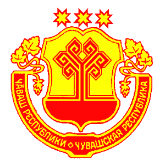 Чувашская РеспубликаЯльчикский районАдминистрацияМалотаябинского сельского поселенияПОСТАНОВЛЕНИЕ«26»  октября 2021 г.  №  46д. Малая Таяба 